Be GREAT!  Be GRIFFIN!!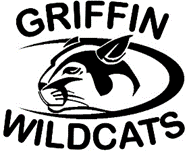 Tutoring/Coaching Opportunities…Realizing your Dreams one Step at A Time!Griffin Middle school is pleased to announce that we will be offering Morning and Afternoon Tutoring opportunities and Saturday School to assist students throughout the 2017-2018 school year.  These opportunities are offered at no cost and students will receive extra help from Griffin Middle School teachers to help improve their academic performance and to assist in their preparation for the Georgia Milestones Assessment.  Morning Tutoring—That’s right!  Every day at 7:45 until 8:45, we are allowing students to enter the building to work with a tutor in subjects in which they might need a little extra help. One of our teachers is certified in Math, and the other is certified in Science and English Language Arts!  We can help you with homework, understanding difficult concepts, or even getting ahead if you want!  Please come and check it out!  Starting NOW!!Afternoon Tutoring—Tuesdays and Thursdays starting on August 29, from 4:45 to 5:45, students will be able to receive certified tutoring in Math and ELA.  We will also have supervised study hall so students can stay to work on homework, projects, and classwork.  We look forward to working with all students who would benefit from this experience.  Dates are as follows: August 29, 31September 5, 7, 12, 14, 19, 21October 3, 5, 10, 24, 26November 2, 9, 14, 16, 28, 30December 5, 7, 12, 14January 9, 11, 16, 18, 23, 25, 30February 1, 6, 8, 13, 15March 6, 8, 13, 15, 20, 22, 27, 29Bus transportation for students participating in After School Tutoring will be provided.  Buses will drop off at LaBelle, Norton Park, and Fair Oaks by approximately 6:00pm.  For those students whose parents will be picking your child up from school, please be aware that our teachers can only provide supervision until 5:45pm.  As indicated in the Griffin Middle School Student Handbook, students will not be supervised after that time.     Serenity Saturday School—Come join us in a laid back, relaxing atmosphere on Saturdays from 8:00 to 12:00 to experience English Language Arts and Math tutoring, grade recovery opportunities, and enrichment classes for those who want to increase your problem-based learning abilities and stretch your minds! We have a little something for everyone!  Our goal is to address areas of weakness by providing opportunities that include small group instruction and assisted work sessions.  Saturday School will be held on the following dates:  September 9, 16October 7, 21November 4, 11December 2, 16January 6, 20February 3, 10March 3, 17April 14 (for Math Madness!! Waiting to confirm date)Your child may attend any or all sessions.  While attendance at all sessions is not required, it is strongly recommended.  Bus transportation for students participating in Saturday School will be provided.  Approximate pick-up and drop-off times are as follows:  Fair Oaks Elementary 7:35 pick-up and 12:10 drop-offLaBelle Elementary 7:35 pick-up and 12:15 drop-offNorton Park Elementary 7:40 pick-up and 12:10 drop-off.  Buses will be filled on a first come, first served basis with a maximum capacity of 60 students.  Please be sure there is room on the bus before dropping off your child to attend Griffin’s Saturday School program.  If you choose to drive your child or if he/she walks, please be sure that your child is at Griffin before 8:00am and picked up by 12:07pm.  As indicated in the Student Handbook, students will not be supervised after that time.  Students will need to be dropped off and picked up in the car rider turn-around area in the back of the building and enter through the doors on the band and orchestra hall.  Because this is an extension of the school day, dress code and behavior policies remain in effect.  Should there be any problem, you will be contacted to pick your child up early.If you have any questions, please contact your child’s grade level administrator:6th Grade: Tracy Efaw (tracy.efaw@cobbk12.org) 7th Grade: Sheleta Young (sheleta.young@cobbk12.org) 8th Grade: Candace English (candace.english@cobbk12.org) 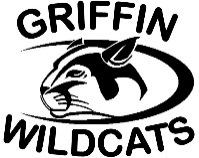 After School Tutoring Permission SlipStudent Name _________________________Grade: ________Homeroom Teacher: _________________Parent’s Name: _______________________________________Current/Working Home #: _____________________ Cell #: _____________________Emergency Contact: ____________________________Emergency Phone Number: _________________My child has permission to walk home:		_____ Yes	_____NoI will pick up my child:  				_____ Yes	_____ NoMy child will ride the bus:  				_____ Yes	_____ No	My child will ride the following bus:	  _____ Fair Oaks	_____ Norton Park       _____LaBelleMy signature below indicates that my child has my permission to participate in Griffin’s After School Tutoring Program.  I understand that if not picked up on time, my child will be unsupervised after 5:45pm.Parent’s Signature ______________________________________ Date________________________________****************************************************************************************Serenity Saturday School Permission SlipStudent Name _________________________Grade: ________Homeroom Teacher: _________________Parent’s Name: _______________________________________Current/Working Home #: _____________________ Cell #: _____________________Emergency Contact: ____________________________Emergency Phone Number: _________________My child has permission to walk home:		_____ Yes	_____NoI will pick up my child:  				_____ Yes	_____ NoMy child will ride the bus:  				_____ Yes	_____ No	My child will ride the following bus:	  _____ Fair Oaks	_____ Norton Park       _____LaBelleMy signature below indicates that my child has my permission to participate in Griffin’s Saturday School Program.  I understand that if not picked up on time, my child will be unsupervised after 12:07pm.Parent’s Signature ______________________________________ Date________________________________PLEASE DETACH AND RETURN TO YOUR CHILD’S HOMEROOM TEACHER